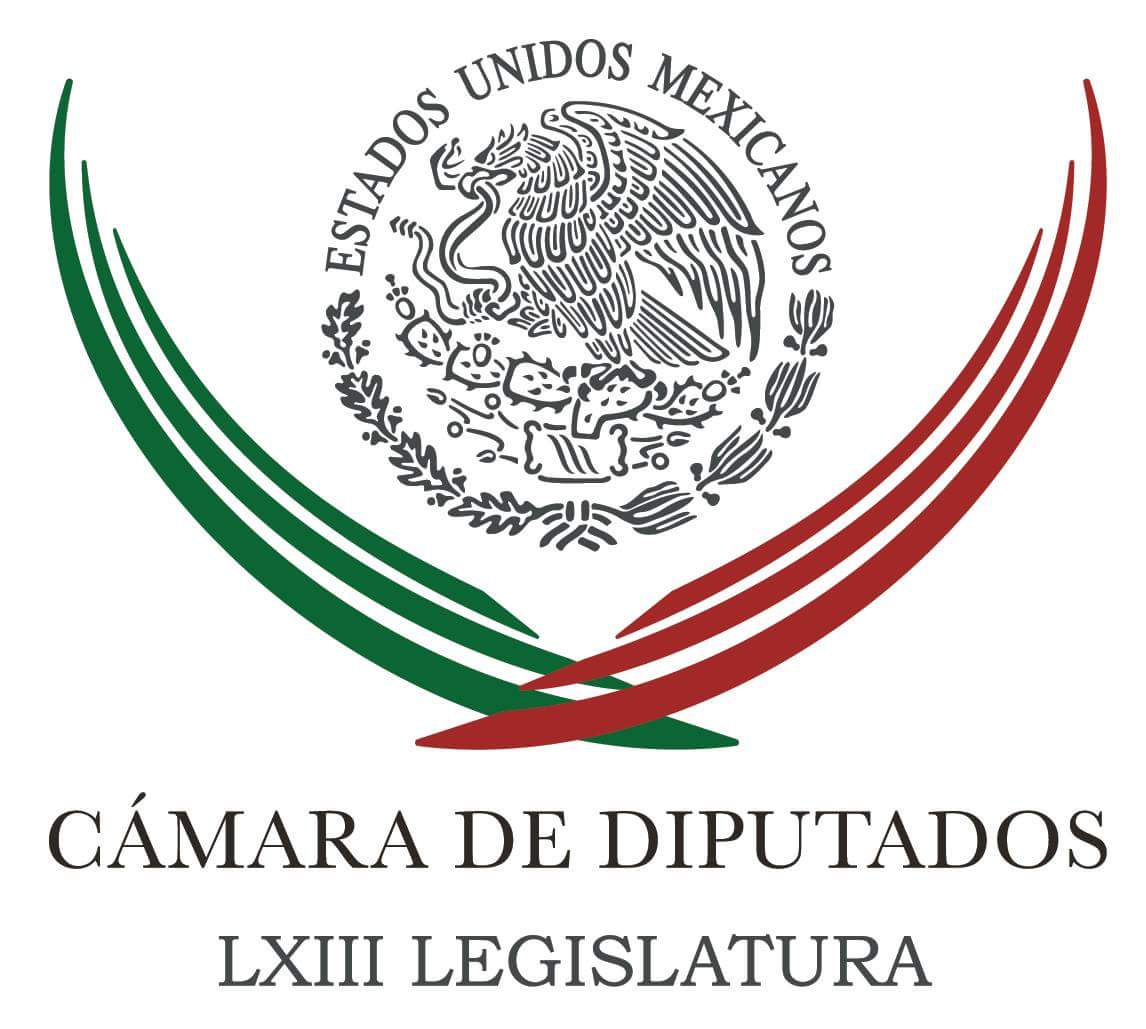 Carpeta InformativaCorte Fin de SemanaResumen: Próxima semana votarían desindexación de salario mínimoDiputado perredista destaca presupuesto extra para Oaxaca15 de noviembre de 2015TEMA(S): Trabajo LegislativoFECHA: 15-11-2015HORA: 12:20NOTICIERO: El Universal onlineEMISIÓN: Fin de SemanaESTACIÓN: InternetGRUPO: El Universal0Próxima semana votarían desindexación de salario mínimoLa Cámara de Diputados podría concretar el miércoles la parte que le corresponde en la modificación de la política salarial del país, informó el diputado perredista Jesús Zambrano. El Pleno de la Cámara de Diputados podría presentar y votar el miércoles próximo la reforma constitucional que propone la desindexación del salario mínimo, adelantó el presidente de esta soberanía, Jesús Zambrano Grijalva.En un comunicado, el diputado perredista precisó que “en esta misma semana México podrá dar un viraje decisivo en el corazón de la política económica dominante por más de 30 años en el país”.Indicó que se presentará al pleno la minuta que modifica diversos artículos de la Constitución Política para desvincular el salario mínimo de multas, impuestos, prestaciones y otros ordenamientos legales que han impedido su crecimiento.Con esta reforma, precisó, “se abre el paso para la recuperación del poder adquisitivo de los trabajadores mexicanos”, y confió en que se vote en San Lázaro a fin de que se envíe de inmediato a los estados, para que los congresos locales realicen las aprobaciones respectivas. /jcp/mTEMA(S): Trabajos LegislativosFECHA: 15-11-2015HORA: 16:00NOTICIERO: Sinembargo.com.mxEMISIÓN: Fin de SemanaESTACIÓN: InternetGRUPO: Sin Embargo0Diputado perredista destaca presupuesto extra para OaxacaEl coordinador de los diputados del Partido de la Revolución Democrática, Francisco Martínez Neri, destacó que Oaxaca obtendrá dos mil millones de pesos extra en comparación con su presupuesto de 2015 para obras de infraestructura.En un comunicado, el diputado federal comentó que el Presupuesto de Egresos de la Federación que ejercerá el Ejecutivo federal el próximo año y que fue aprobado por la Cámara de Diputados en la madrugada del pasado viernes, fue el primer presupuesto que se basó en disminuciones.Ello, con una astringencia que obviamente tiene su repercusión, que hace que con urgencia se deban hacer cambios en materia fiscal.“La única manera en que un país pueda sostenerse es a través de las contribuciones de sus ciudadanos por tanto promoveremos una nueva reforma fiscal para 2017”, sostuvo.Apuntó que en lo económico hay problemas en algunos sectores como el educativo, que es un sector vital y para el cual la Comisión de Educación Pública y Servicios Educativos solicitó incrementarlo 15 mil millones de pesos; sin embargo, sólo aumentó en tres mil millones de pesos./arm/m